Datenschutzerklärung und Einwilligung zur Veröffentlichung der Person für über 18-JährigeHiermit erkläre ich ______________________________________________________________________, geboren am ___________________________ meine ausdrückliche Einwilligung zur Veröffentlichung meiner Personenbezogenen Daten und Bilder für den Jugendclub Kesselsdorf-KeDoJu.Folgende personenbezogenen Daten sollen nicht veröffentlicht werden:  meinen Namen  mein Gesicht   mein Alter  ____________________________________________________Zutreffendes bitte ANKREUZEN/EINTRAGEN!Ich bin darüber informiert, dass diese Daten auf der Website und sozialen Medien sowie Druckmedien veröffentlicht werden können.Mir ist bewusst, dass diese Veröffentlichungen dazu führen können, dass meine Informationen von einer breiten Öffentlichkeit gesehen werden. Ich stimme zu, dass diese Daten zu Werbe- und Promotionszwecken, journalistischen Berichten, Events und ähnlichen Aktivitäten verwendet werden können. Diese Einwilligung kann von mir jederzeit schriftlich widerrufen werden. Ich verstehe, dass bereits veröffentlichte Daten möglicherweise nicht vollständig entfernt werden können. 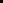 Ich bestätige, dass ich diese Datenschutzerklärung und Einwilligung zur Veröffentlichung der Person gelesen habe, die Konsequenzen verstehe und meine Zustimmung freiwillig erteile. _____________________________________________________________________________________Datum,						Unterschrift ddmmYYYY